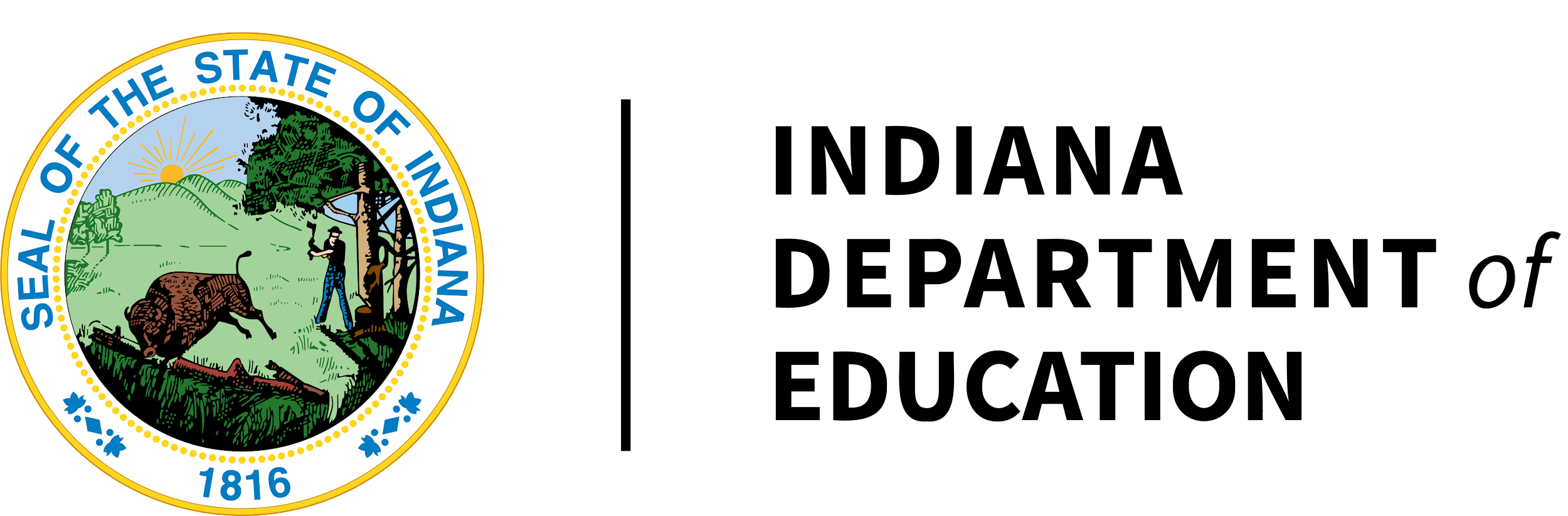 Rural and Low-Income School Grant ApplicationFY 2021 ApplicationSubmission Due Date for IDOE Processing:September 30, 2023By federal regulation, the project period start date can begin no earlier than the date the application was submitted. Therefore, upon grant approval, funds may be reimbursed back to the date the application was received in substantially approvable form.Eligibility Note: An LEA is eligible to participate in the RLIS program if it meets the statutory criteria of being both low-income and rural (see ESEA section 5221(b)(1)).To be considered low-income, 20 percent or more of the children ages five to 17 served by the LEA must be from families with incomes below the poverty line, based on data from the U.S. Census Bureau’s Small Area Income and Poverty Estimates (SAIPE). Rural non-geographic LEAs for which SAIPE data are not available that are eligible based on the same State-derived equivalent of SAIPE data that the State uses to make allocations under Part A of Title I of the ESEA, consistent with 34 C.F.R. § 200.72, are also eligible for RLIS funds.To be considered rural, all schools comprising the LEA must have a school locale code of 32, 33, 41, 42, or 43 (assigned by NCES), or be located in an area of the State defined as rural by a governmental agency of the State.Part 1: Applicant InformationPart 2: Submission InstructionsPlease download or make a copy of this link. Permission cannot be shared as this is the template. Please only submit one (1) electronic copy of the application to https://form.jotform.com/232275882318159 by scanning a signed pdf copy of the application. The application must have a superintendent signature on the Statement of Assurances page.  All files submitted should be saved as Corp# FY2023 RLIS Description of Document, for example 2035 FY2023 RLIS Application or 20235 FY2023 RLIS Budget. Part 3: Statement of AssurancesIn completing the application for Rural and Low Income, the Local Educational Agency (LEA) assures the following:The grant will be administered by the school corporation for expenses specified as acceptable in order to meet the three goals established in the Rural and Low-Income School grant. Funds must be obligated by September 30, 2024 and liquidated by December 15, 2024.The Indiana Department of Education will disburse funds to the Grantee upon approval of the grant proposal. No proposals will be accepted after September 30, 2022.RLIS funds will be used to supplement, and not supplant, any non-Federal funds that would otherwise be used for authorized Rural and Low-Income Activities must be in addition to what would normally be supplied through non-Federal funds.Requests for reimbursement of funds are accurate to invoices and reflect only approved activities.  Reimbursed funds not spent will have to be returned to the IDOE at the close of the grant period of availability.  The Grantee agrees to submit a final expenditure report within thirty (30) days after termination of the grant period.An official job description must be submitted to the IDOE for any positions which will be paid partially with Rural and Low-Income grant funds.The Grantee agrees to participate in any and all data reporting, monitoring and evaluation activities as requested or required by the U.S. Department of Education and/or the Indiana Department of Education.Any application, report, or the information relating to the grant will be readily available to parents and other members of the general public. The LEA certifies by submitting this application that neither it nor its principals nor any of its subcontractors are presently debarred, suspended, proposed for debarment, declared ineligible or voluntarily excluded by any federal agency or by any department, agency or political subdivision of the State of Indiana.  The term “principal” for purposes of this application means an officer, director, owner, partner, key employee or other person with primary management or supervisory responsibilities, or a person who has a critical influence on or substantive control over the operations of the LEA.The LEA certifies that it has verified the state and federal suspension and debarment status for all subcontractors receiving funds under the fund associated with this application and shall be solely responsible for any recoupment, penalties or costs that might arise from use of a suspended or debarred subcontractor.  The LEA shall immediately notify the State if any subcontractor becomes debarred or suspended, and shall, at the State’s request, take all steps required by the State to terminate its contractual relationship with the subcontractor for work to be performed and supported by funding from the application.A Request for Amendment to the RLIS grant application will be submitted under these circumstances:  1) a 10% funding change in a budget category; and/or 2) a change in the scope of activities within a category (i.e., changing focus of PD from language arts to math or changing use of class size reduction funding.The School Corporation/Charter School certifies that it is currently registered in the System of Award Management (SAM https://www.sam.gov) database.The LEA has expended $750,000 in federal funds between July 01, 2021 and June 30, 2022. If yes, the LEA has received a single audit or program specific audit (2 CFR 200.501).  RLIS Administrator’s Signature								Date		                                   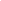 Superintendent’s Signature									Date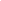 Part 4: Rural and Low-Income Schools: Allowable Uses of FundingAs per Section 5222 of the ESEA, as amended by ESSA, grant funds awarded to local educational agencies (LEAs) under this subpart shall be used for any of the following:Activities authorized under Title I-A.Activities authorized under Title II-A.Activities authorized under Title III.Activities authorized under Title IV-A.Parental Involvement Activities.LEAs may target the use of RLIS funds in any number of these categories to meet the needs identified in the Comprehensive Needs Assessment (CNA) section of this application.  Please note the Comprehensive Needs Assessment is now built into the Pre-Application and is not required as an additional submission with your RLIS application. There are no minimum funding requirements among the categories within allowable RLIS categories. There is no requirement for equitable share for non-public schools as part of RLIS. For additional information regarding allowable activities in these categories, please visit the IDOE Moodle for resources to the specific program areas and allowable activities. Part 5: RLIS Funded ActivitiesNote: There are no minimum funding requirements among the categories within allowable RLIS categories.DIRECTIONS: Please indicate the allowable activities proposed to address the objectives identified through completion of the CNA above.  Please add additional boxes as needed for intended initiatives. Part 6: RLIS Budget SummaryProgram NameRural and Low-Income Schools GrantPass Through EntityIndiana Department of EducationOfficeTitle Grants and SupportsFederal AgencyU.S. Department of EducationFederal Award IDS358B230014Fiscal Year of Award2023CFDA84.358BApplication Release DateAugust 18, 2023Application Due DateSeptember 30, 2023Electronic Submission ProcessJotForm EligibilityMeets established requirements for being considered low income and meets established requirements for being considered rural. See eligibility note below. Grant Notification DateExpected by early AugustCorporation Name:Corporation Number: RLIS Program Administrator Name:RLIS Program Administrator Email:RLIS Fiscal Contact Name: RLIS Fiscal Contact Email: Superintendent’s NameEmailTitle I-A (Improving Basic Programs Operated by LEAs)Title I-A (Improving Basic Programs Operated by LEAs)Title I-A (Improving Basic Programs Operated by LEAs)Title I-A (Improving Basic Programs Operated by LEAs)Describe the RLIS-funded activities and programming will be used for Title I-A activities:Click or tap here to enter text.Describe the RLIS-funded activities and programming will be used for Title I-A activities:Click or tap here to enter text.Describe the RLIS-funded activities and programming will be used for Title I-A activities:Click or tap here to enter text.Describe the RLIS-funded activities and programming will be used for Title I-A activities:Click or tap here to enter text.Describe the program objectives and intended outcomes: Click or tap here to enter text.Describe the program objectives and intended outcomes: Click or tap here to enter text.Describe the program objectives and intended outcomes: Click or tap here to enter text.Describe the program objectives and intended outcomes: Click or tap here to enter text.Title I-A Initiative:Budgeted Item:School(s): Amount:1. Click or tap here to enter text.Click or tap here to enter text.Click or tap here to enter text.2. Click or tap here to enter text.Click or tap here to enter text.Click or tap here to enter text.3. Click or tap here to enter text.Click or tap here to enter text.Click or tap here to enter text.Total Title I, A Budgeted Amount:      Total Title I, A Budgeted Amount:      Total Title I, A Budgeted Amount:      Title II-A (Supporting Effective Instruction)Title II-A (Supporting Effective Instruction)Title II-A (Supporting Effective Instruction)Title II-A (Supporting Effective Instruction)Describe the RLIS programming used for Title II-A activities:Click or tap here to enter text.Describe the RLIS programming used for Title II-A activities:Click or tap here to enter text.Describe the RLIS programming used for Title II-A activities:Click or tap here to enter text.Describe the RLIS programming used for Title II-A activities:Click or tap here to enter text.Describe the program objectives and intended outcomes: Click or tap here to enter text.Describe the program objectives and intended outcomes: Click or tap here to enter text.Describe the program objectives and intended outcomes: Click or tap here to enter text.Describe the program objectives and intended outcomes: Click or tap here to enter text.Title II-A Initiative:Budgeted Item:School(s):Amount:1. Click or tap here to enter text.Click or tap here to enter text.Click or tap here to enter text.2. Click or tap here to enter text.Click or tap here to enter text.Click or tap here to enter text.3. Click or tap here to enter text.Click or tap here to enter text.Click or tap here to enter text.Total Title II, A Budgeted Amount:     Total Title II, A Budgeted Amount:     Total Title II, A Budgeted Amount:     Title III (Language Instruction for English Learners and Immigrant Students)Title III (Language Instruction for English Learners and Immigrant Students)Title III (Language Instruction for English Learners and Immigrant Students)Title III (Language Instruction for English Learners and Immigrant Students)Describe the RLIS programming used for Title III activities:Click or tap here to enter text.Describe the RLIS programming used for Title III activities:Click or tap here to enter text.Describe the RLIS programming used for Title III activities:Click or tap here to enter text.Describe the RLIS programming used for Title III activities:Click or tap here to enter text.Describe the program objectives and intended outcomes: Click or tap here to enter text.Describe the program objectives and intended outcomes: Click or tap here to enter text.Describe the program objectives and intended outcomes: Click or tap here to enter text.Describe the program objectives and intended outcomes: Click or tap here to enter text.Title III Initiative:Budgeted Item:School(s):Amount:1. Click or tap here to enter text.Click or tap here to enter text.Click or tap here to enter text.2. Click or tap here to enter text.Click or tap here to enter text.Click or tap here to enter text.3. Click or tap here to enter text.Click or tap here to enter text.Click or tap here to enter text.Total Title III Budgeted Amount:     Total Title III Budgeted Amount:     Total Title III Budgeted Amount:     Title IV-A (Student Support and Academic Enrichment)Title IV-A (Student Support and Academic Enrichment)Title IV-A (Student Support and Academic Enrichment)Title IV-A (Student Support and Academic Enrichment)Describe the RLIS programming used for Title IV-A activities:Click or tap here to enter text.Describe the RLIS programming used for Title IV-A activities:Click or tap here to enter text.Describe the RLIS programming used for Title IV-A activities:Click or tap here to enter text.Describe the RLIS programming used for Title IV-A activities:Click or tap here to enter text.Describe the program objectives and intended outcomes: Click or tap here to enter text.Describe the program objectives and intended outcomes: Click or tap here to enter text.Describe the program objectives and intended outcomes: Click or tap here to enter text.Describe the program objectives and intended outcomes: Click or tap here to enter text.Applicant Initiative:Budgeted Item:School(s):Amount:1. Click or tap here to enter text.Click or tap here to enter text.Click or tap here to enter text.2. Click or tap here to enter text.Click or tap here to enter text.Click or tap here to enter text.3. Click or tap here to enter text.Click or tap here to enter text.Click or tap here to enter text.Total Title IV-A Budgeted Amount:     Total Title IV-A Budgeted Amount:     Total Title IV-A Budgeted Amount:     Parental Involvement ActivitiesParental Involvement ActivitiesParental Involvement ActivitiesParental Involvement ActivitiesDescribe the RLIS programming used to support Parental Involvement Activities:Click or tap here to enter text.Describe the RLIS programming used to support Parental Involvement Activities:Click or tap here to enter text.Describe the RLIS programming used to support Parental Involvement Activities:Click or tap here to enter text.Describe the RLIS programming used to support Parental Involvement Activities:Click or tap here to enter text.Describe the program objectives and intended outcomes: Click or tap here to enter text.Describe the program objectives and intended outcomes: Click or tap here to enter text.Describe the program objectives and intended outcomes: Click or tap here to enter text.Describe the program objectives and intended outcomes: Click or tap here to enter text.Parent Involvement Initiative:Budgeted Item:School(s):Amount:1. Click or tap here to enter text.Click or tap here to enter text.Click or tap here to enter text.2. Click or tap here to enter text.Click or tap here to enter text.Click or tap here to enter text.3. Click or tap here to enter text.Click or tap here to enter text.Click or tap here to enter text.Total Parental Involvement Budgeted Amount:     Total Parental Involvement Budgeted Amount:     Total Parental Involvement Budgeted Amount:     RLIS Budget SummaryTotal AmountBudgetedTitle I-A: (Improving Basic Programs Operated by LEAs)$     Title II-A: (Supporting Effective Instruction)$     Title III: (Language Instruction for English Learners and Immigrant Students)$     Title IV-A: (Student Support and Academic Enrichment)$     Parental Involvement Activities$     TOTAL $     